Для корректного подключения к онлайн-конференции выполните следующие действия:Перейдите по ссылке https://www.tu-bryansk.ru/education/conf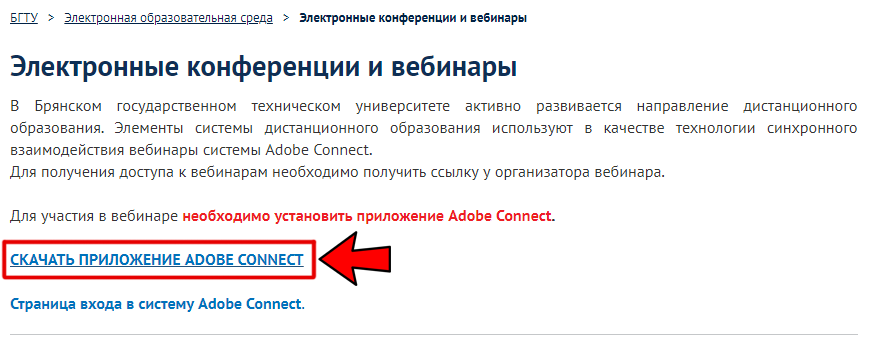 Нажав на «СКАЧАТЬ ПРИЛОЖЕНИЕ ADOBE CONNECT», скачайте надстройку Adobe Connect, 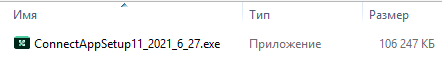 Установите надстройку "Adobe Connect", запустив загруженное приложение и нажав кнопку «Установить».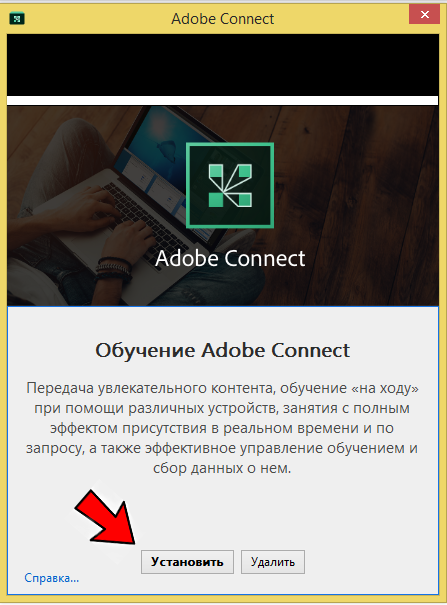 После завершения установки поставьте галочку "Создать ярлык на рабочем столе" и нажмите кнопку "Выход".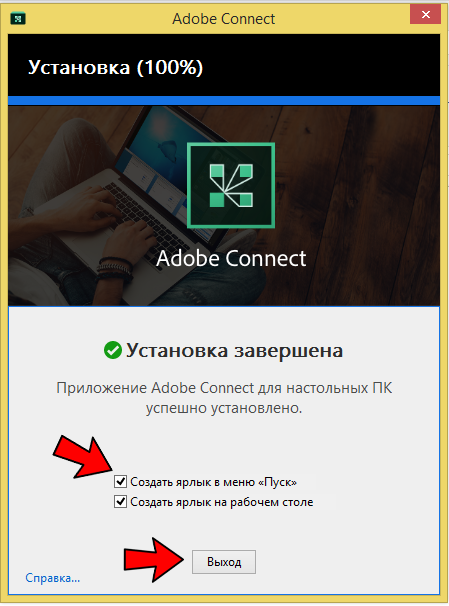 Запустите с рабочего стола ярлык.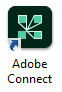 В окно введите URL адрес виртуальной комнаты http://ac.tu-bryansk.ru/r98hqmo0ogeg/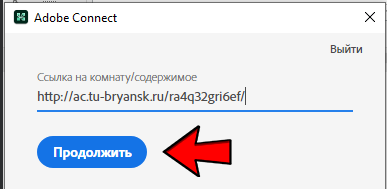 Далее выберете вкладку «Гость» и введите свои Фамилию Имя Отчество полностью! и нажмите кнопку «Войти в комнату».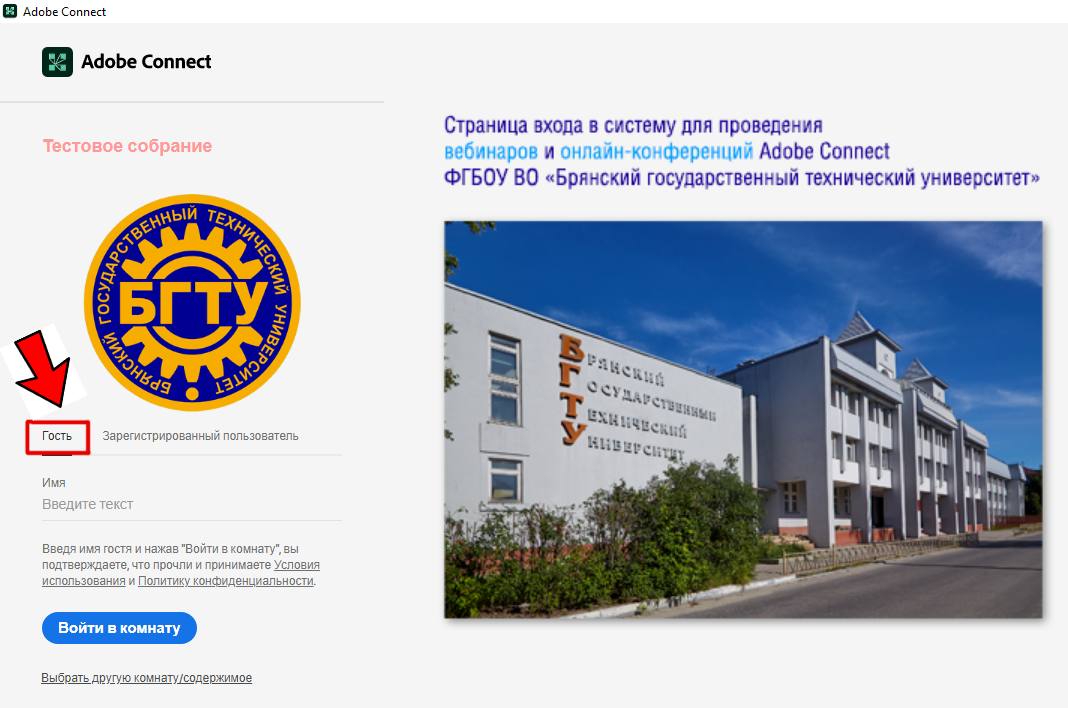  Если подключение прошло успешно на экране вы увидите виртуальную комнату.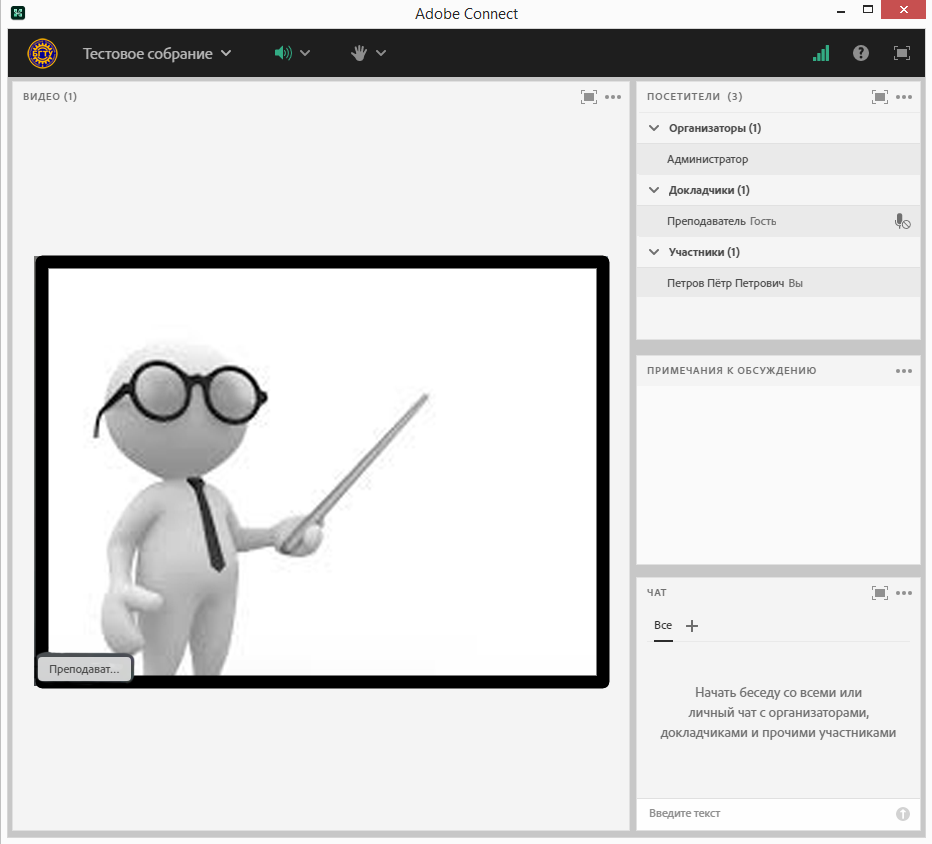 Дождитесь пока администратор выдаст вам права на микрофон и веб-камеру.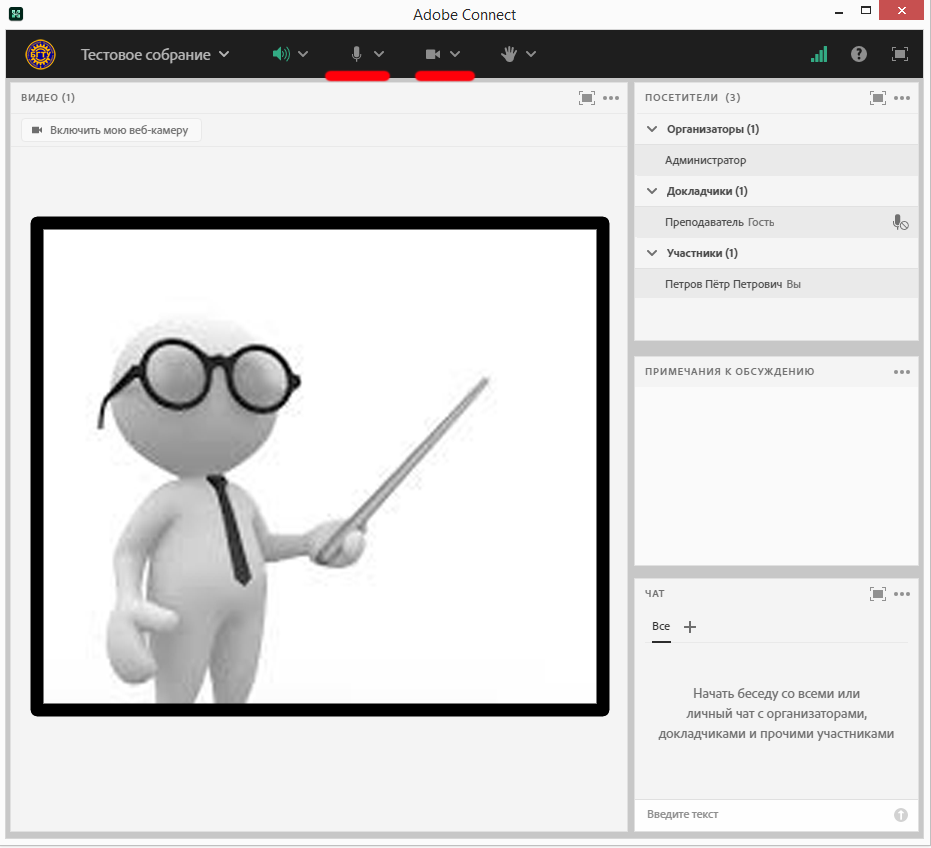  Включите веб-камеру.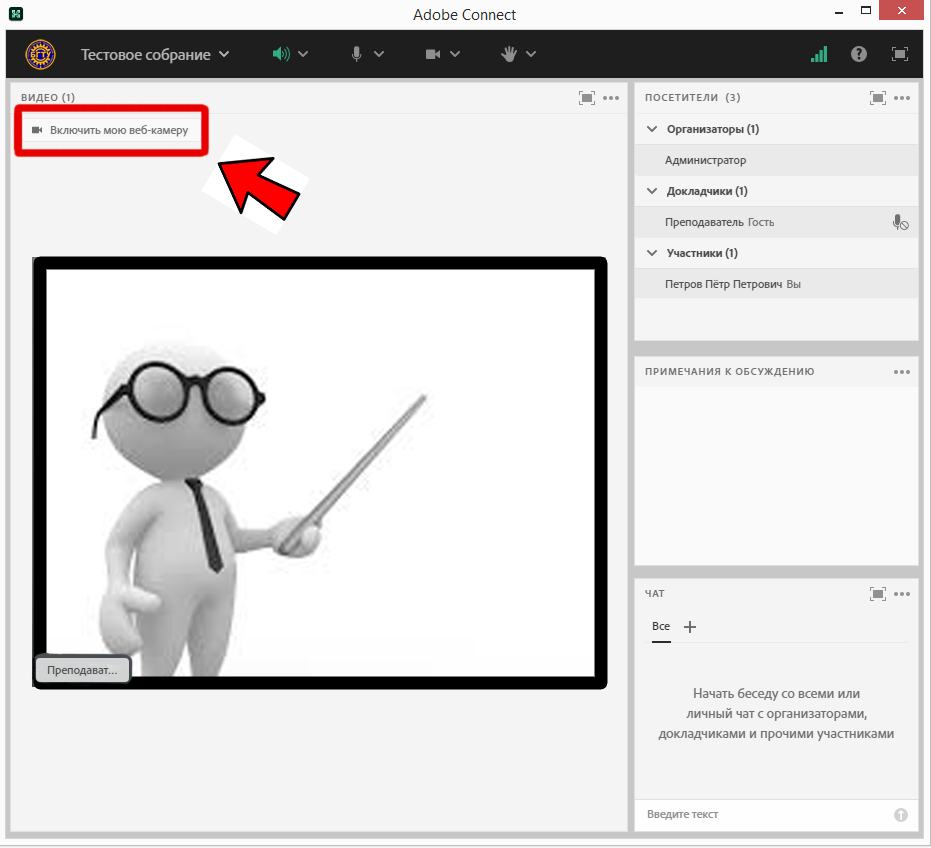 Нажмите "Начать" на вашем видео.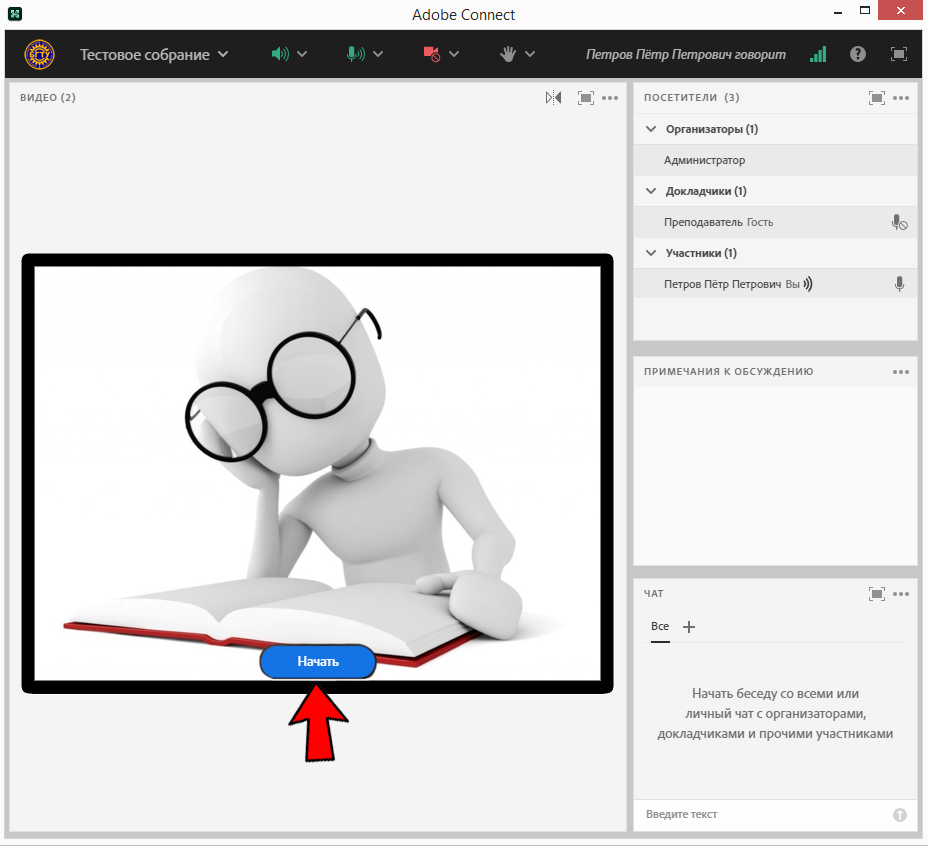 После включения веб-камеры и микрофона убедитесь, что вас слышат и видят.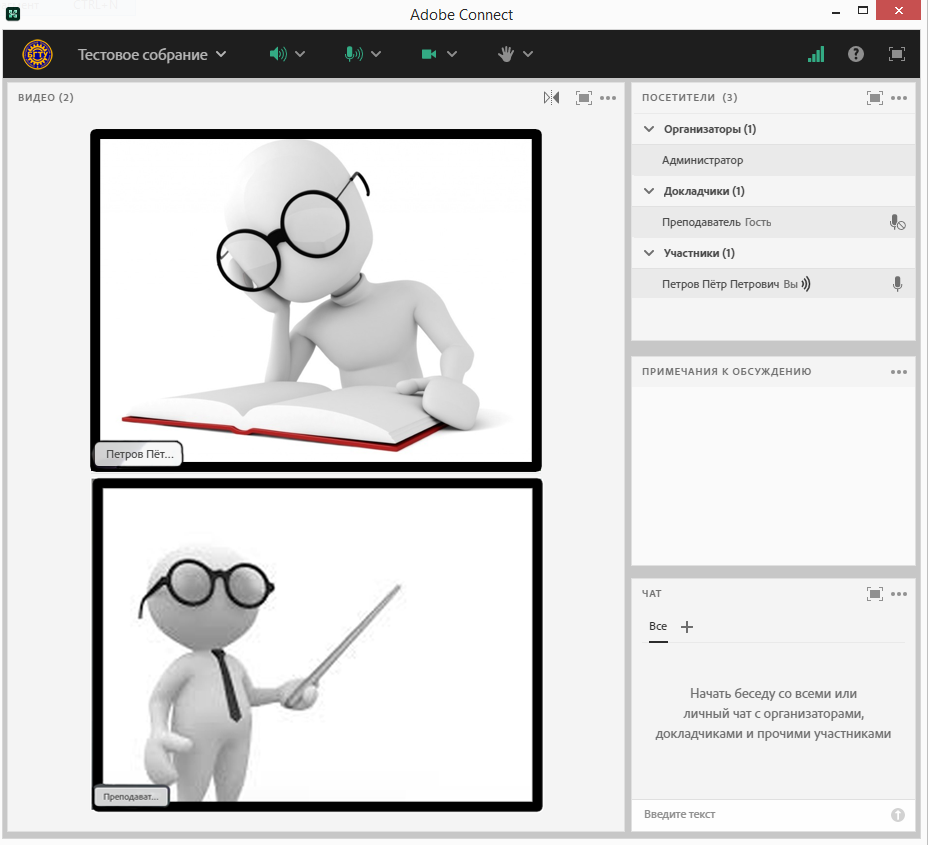 Если возникают вопросы и вас не слышат, используйте чат.